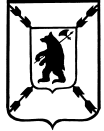                                        ЯРОСЛАВСКАЯ  ОБЛАСТЬАДМИНИСТРАЦИЯ ПОШЕХОНСКОГО МУНИЦИПАЛЬНОГО  РАЙОНА                 П О С Т А Н О В Л Е Н И Е  ____30.12.2022___			                                                    № 840 г. Пошехонье О  выделении  мест для проведениямассовых предвыборных мероприятий                 В соответствии с пунктом 7 статьи 54 Федерального закона от 12.06.2002 № 67-ФЗ «Об основных гарантиях избирательных прав и права на участие в референдуме граждан Российской Федерации», со ст. 65 Закона Ярославской области от 02.06.2003 г. "О выборах в органы государственной власти Ярославской области и органы местного самоуправления муниципальных образований Ярославской области",  в целях  обеспечения  равных условий для  всех зарегистрированных кандидатов в период проведения дополнительных  выборов депутатов  Муниципального Совета  городского поселения Пошехонье Пошехонского муниципального района Ярославской области четвертого созыва по многомандатным избирательным округам № 1и № 2  29 января 2023 года 2021 года ,   руководствуясь Уставом  Пошехонского муниципального района,                                                 п о с т а н о в л я е т : 1. Определить специальные места для проведения массовых  предвыборных мероприятий  на территории городского поселения Пошехонье Пошехонского муниципального района Ярославской области  согласно приложения..2.   Настоящее постановление с приложением опубликовать в газете «Сельская новь» и на официальном сайте  Администрации Пошехонского муниципального района в информационно-телекоммуникационной сети Интернет3. Постановление вступает в силу с момента подписания.. Глава    Пошехонского муниципального района                        Н.Н. БеловПриложение                                                                                     к постановлению Администрации                                                                                                  Пошехонского  муниципального района                                                                                          от_30.12. 2022__ №  840_             Места для проведения предвыборных мероприятий  с избирателями  на территориях избирательных участков   Пошехонского муниципального района№ избир. участкаАдрес нахождения избирательного участкаМеста размещения предвыборных агитационных материалов1222г.Пошехонье, ул. Преображенского д. 23, к-тр «Юбилейный»: г. Пошехонье, ул Преображенского д. 231223г. Пошехонье. ул. Строителей, д.14Здание бывшего детского сада   № 1 "Матрешка" гор. Пошехонье ул. Строителей д. 141224г. Пошехонье, ул. Советская д. 25ГПОУ ЯО «Пошехонский аграрно-политехнический колледж»    г. Пошехонье, ул. Советская, д. 251225г. Пошехонье,  ул. Красноармейская д. 3Спортивный центр «Орион» гор. Пошехонье ул. Красноармейская д. 5 а1226г. Пошехонье, ул. Преображенского д.1Районный Дом культуры: г. Пошехонье, ул.Преображенского, д.1